基本信息基本信息 更新时间：2024-03-11 15:08  更新时间：2024-03-11 15:08  更新时间：2024-03-11 15:08  更新时间：2024-03-11 15:08 姓    名姓    名段小兵段小兵年    龄47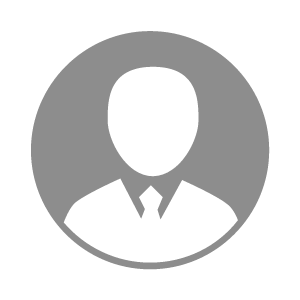 电    话电    话下载后可见下载后可见毕业院校重庆水土职专邮    箱邮    箱下载后可见下载后可见学    历中技住    址住    址重庆市渝北区重庆市渝北区期望月薪10000-20000求职意向求职意向饲料生产经理,饲料厂厂长饲料生产经理,饲料厂厂长饲料生产经理,饲料厂厂长饲料生产经理,饲料厂厂长期望地区期望地区湖南省|湖北省湖南省|湖北省湖南省|湖北省湖南省|湖北省教育经历教育经历就读学校：重庆水土职专 就读学校：重庆水土职专 就读学校：重庆水土职专 就读学校：重庆水土职专 就读学校：重庆水土职专 就读学校：重庆水土职专 就读学校：重庆水土职专 工作经历工作经历工作单位：黄冈新希望饲料科技有限公司 工作单位：黄冈新希望饲料科技有限公司 工作单位：黄冈新希望饲料科技有限公司 工作单位：黄冈新希望饲料科技有限公司 工作单位：黄冈新希望饲料科技有限公司 工作单位：黄冈新希望饲料科技有限公司 工作单位：黄冈新希望饲料科技有限公司 自我评价自我评价工作中不断的学习进步，在新希望集团工作期间曾获怀化市企业安全管理先进个人，新希望集团电气比赛第一名，在长沙、怀化、益阳、黄冈公司都曾获得公司及片区优秀部门负责人，参与了新希望特种水产饲料加工工艺标准编写。工作中不断的学习进步，在新希望集团工作期间曾获怀化市企业安全管理先进个人，新希望集团电气比赛第一名，在长沙、怀化、益阳、黄冈公司都曾获得公司及片区优秀部门负责人，参与了新希望特种水产饲料加工工艺标准编写。工作中不断的学习进步，在新希望集团工作期间曾获怀化市企业安全管理先进个人，新希望集团电气比赛第一名，在长沙、怀化、益阳、黄冈公司都曾获得公司及片区优秀部门负责人，参与了新希望特种水产饲料加工工艺标准编写。工作中不断的学习进步，在新希望集团工作期间曾获怀化市企业安全管理先进个人，新希望集团电气比赛第一名，在长沙、怀化、益阳、黄冈公司都曾获得公司及片区优秀部门负责人，参与了新希望特种水产饲料加工工艺标准编写。工作中不断的学习进步，在新希望集团工作期间曾获怀化市企业安全管理先进个人，新希望集团电气比赛第一名，在长沙、怀化、益阳、黄冈公司都曾获得公司及片区优秀部门负责人，参与了新希望特种水产饲料加工工艺标准编写。工作中不断的学习进步，在新希望集团工作期间曾获怀化市企业安全管理先进个人，新希望集团电气比赛第一名，在长沙、怀化、益阳、黄冈公司都曾获得公司及片区优秀部门负责人，参与了新希望特种水产饲料加工工艺标准编写。工作中不断的学习进步，在新希望集团工作期间曾获怀化市企业安全管理先进个人，新希望集团电气比赛第一名，在长沙、怀化、益阳、黄冈公司都曾获得公司及片区优秀部门负责人，参与了新希望特种水产饲料加工工艺标准编写。其他特长其他特长项目经历：
1、新希望工程部任职期间完成二十多家公司的设备电气项目安装调试、积累了丰富的饲料厂调试、试运营经验。
2、怀化新希望任职期间顺利完成新公司建设、运营前筹备、老公司与新公司生产运营的平稳过渡。
3、益阳新希望任职期间完成膨化特种水产料车间调试、试产、运营。
4、黄冈新希望任职期间通过原有设备改造，蛋鸡料台时产量由15吨/小时增加到21吨/小时，为公司蛋鸡料月产量达到13000吨提供了有利保障。
5、从事生产管理以来，协同相关部门完成长沙国雄公司﹑怀化新希望公司﹑益阳新希望公司、黄冈新希望公司的ISO质量管理体系认证工作。
个人优势：
1、安全管理：多次参加省市应急管理部组织的安全管理培训，学习并掌握机械伤害﹑安全用电﹑有限空间﹑粉尘防爆﹑交通安全等饲料行业相关的安全管理工作。
2、饲料公司设备管理：工作后分别从事了饲料行业工程安装、电气项目管理、设备管理和饲料厂生产管理，积累了丰富的饲料设备管理经验。
3、 生产效率和生产成本管理：参加布勒亚洲饲料研究院生产管理学习，生产管理数据化，效率和成本精准管控。
4、4S管理：多次参加4S现场管理培训和丰田公司生产管理模式培训，生产现场定置定位﹑可视化管理。
5、质量管理：产品过程加工质量管理制度完善，岗位责任明确，产品质量稳定，秉承“产品质量是生产出来、而不是检测出来”的理念，认真落实生产过程质量管理，对公司销售提供有力保障。项目经历：
1、新希望工程部任职期间完成二十多家公司的设备电气项目安装调试、积累了丰富的饲料厂调试、试运营经验。
2、怀化新希望任职期间顺利完成新公司建设、运营前筹备、老公司与新公司生产运营的平稳过渡。
3、益阳新希望任职期间完成膨化特种水产料车间调试、试产、运营。
4、黄冈新希望任职期间通过原有设备改造，蛋鸡料台时产量由15吨/小时增加到21吨/小时，为公司蛋鸡料月产量达到13000吨提供了有利保障。
5、从事生产管理以来，协同相关部门完成长沙国雄公司﹑怀化新希望公司﹑益阳新希望公司、黄冈新希望公司的ISO质量管理体系认证工作。
个人优势：
1、安全管理：多次参加省市应急管理部组织的安全管理培训，学习并掌握机械伤害﹑安全用电﹑有限空间﹑粉尘防爆﹑交通安全等饲料行业相关的安全管理工作。
2、饲料公司设备管理：工作后分别从事了饲料行业工程安装、电气项目管理、设备管理和饲料厂生产管理，积累了丰富的饲料设备管理经验。
3、 生产效率和生产成本管理：参加布勒亚洲饲料研究院生产管理学习，生产管理数据化，效率和成本精准管控。
4、4S管理：多次参加4S现场管理培训和丰田公司生产管理模式培训，生产现场定置定位﹑可视化管理。
5、质量管理：产品过程加工质量管理制度完善，岗位责任明确，产品质量稳定，秉承“产品质量是生产出来、而不是检测出来”的理念，认真落实生产过程质量管理，对公司销售提供有力保障。项目经历：
1、新希望工程部任职期间完成二十多家公司的设备电气项目安装调试、积累了丰富的饲料厂调试、试运营经验。
2、怀化新希望任职期间顺利完成新公司建设、运营前筹备、老公司与新公司生产运营的平稳过渡。
3、益阳新希望任职期间完成膨化特种水产料车间调试、试产、运营。
4、黄冈新希望任职期间通过原有设备改造，蛋鸡料台时产量由15吨/小时增加到21吨/小时，为公司蛋鸡料月产量达到13000吨提供了有利保障。
5、从事生产管理以来，协同相关部门完成长沙国雄公司﹑怀化新希望公司﹑益阳新希望公司、黄冈新希望公司的ISO质量管理体系认证工作。
个人优势：
1、安全管理：多次参加省市应急管理部组织的安全管理培训，学习并掌握机械伤害﹑安全用电﹑有限空间﹑粉尘防爆﹑交通安全等饲料行业相关的安全管理工作。
2、饲料公司设备管理：工作后分别从事了饲料行业工程安装、电气项目管理、设备管理和饲料厂生产管理，积累了丰富的饲料设备管理经验。
3、 生产效率和生产成本管理：参加布勒亚洲饲料研究院生产管理学习，生产管理数据化，效率和成本精准管控。
4、4S管理：多次参加4S现场管理培训和丰田公司生产管理模式培训，生产现场定置定位﹑可视化管理。
5、质量管理：产品过程加工质量管理制度完善，岗位责任明确，产品质量稳定，秉承“产品质量是生产出来、而不是检测出来”的理念，认真落实生产过程质量管理，对公司销售提供有力保障。项目经历：
1、新希望工程部任职期间完成二十多家公司的设备电气项目安装调试、积累了丰富的饲料厂调试、试运营经验。
2、怀化新希望任职期间顺利完成新公司建设、运营前筹备、老公司与新公司生产运营的平稳过渡。
3、益阳新希望任职期间完成膨化特种水产料车间调试、试产、运营。
4、黄冈新希望任职期间通过原有设备改造，蛋鸡料台时产量由15吨/小时增加到21吨/小时，为公司蛋鸡料月产量达到13000吨提供了有利保障。
5、从事生产管理以来，协同相关部门完成长沙国雄公司﹑怀化新希望公司﹑益阳新希望公司、黄冈新希望公司的ISO质量管理体系认证工作。
个人优势：
1、安全管理：多次参加省市应急管理部组织的安全管理培训，学习并掌握机械伤害﹑安全用电﹑有限空间﹑粉尘防爆﹑交通安全等饲料行业相关的安全管理工作。
2、饲料公司设备管理：工作后分别从事了饲料行业工程安装、电气项目管理、设备管理和饲料厂生产管理，积累了丰富的饲料设备管理经验。
3、 生产效率和生产成本管理：参加布勒亚洲饲料研究院生产管理学习，生产管理数据化，效率和成本精准管控。
4、4S管理：多次参加4S现场管理培训和丰田公司生产管理模式培训，生产现场定置定位﹑可视化管理。
5、质量管理：产品过程加工质量管理制度完善，岗位责任明确，产品质量稳定，秉承“产品质量是生产出来、而不是检测出来”的理念，认真落实生产过程质量管理，对公司销售提供有力保障。项目经历：
1、新希望工程部任职期间完成二十多家公司的设备电气项目安装调试、积累了丰富的饲料厂调试、试运营经验。
2、怀化新希望任职期间顺利完成新公司建设、运营前筹备、老公司与新公司生产运营的平稳过渡。
3、益阳新希望任职期间完成膨化特种水产料车间调试、试产、运营。
4、黄冈新希望任职期间通过原有设备改造，蛋鸡料台时产量由15吨/小时增加到21吨/小时，为公司蛋鸡料月产量达到13000吨提供了有利保障。
5、从事生产管理以来，协同相关部门完成长沙国雄公司﹑怀化新希望公司﹑益阳新希望公司、黄冈新希望公司的ISO质量管理体系认证工作。
个人优势：
1、安全管理：多次参加省市应急管理部组织的安全管理培训，学习并掌握机械伤害﹑安全用电﹑有限空间﹑粉尘防爆﹑交通安全等饲料行业相关的安全管理工作。
2、饲料公司设备管理：工作后分别从事了饲料行业工程安装、电气项目管理、设备管理和饲料厂生产管理，积累了丰富的饲料设备管理经验。
3、 生产效率和生产成本管理：参加布勒亚洲饲料研究院生产管理学习，生产管理数据化，效率和成本精准管控。
4、4S管理：多次参加4S现场管理培训和丰田公司生产管理模式培训，生产现场定置定位﹑可视化管理。
5、质量管理：产品过程加工质量管理制度完善，岗位责任明确，产品质量稳定，秉承“产品质量是生产出来、而不是检测出来”的理念，认真落实生产过程质量管理，对公司销售提供有力保障。项目经历：
1、新希望工程部任职期间完成二十多家公司的设备电气项目安装调试、积累了丰富的饲料厂调试、试运营经验。
2、怀化新希望任职期间顺利完成新公司建设、运营前筹备、老公司与新公司生产运营的平稳过渡。
3、益阳新希望任职期间完成膨化特种水产料车间调试、试产、运营。
4、黄冈新希望任职期间通过原有设备改造，蛋鸡料台时产量由15吨/小时增加到21吨/小时，为公司蛋鸡料月产量达到13000吨提供了有利保障。
5、从事生产管理以来，协同相关部门完成长沙国雄公司﹑怀化新希望公司﹑益阳新希望公司、黄冈新希望公司的ISO质量管理体系认证工作。
个人优势：
1、安全管理：多次参加省市应急管理部组织的安全管理培训，学习并掌握机械伤害﹑安全用电﹑有限空间﹑粉尘防爆﹑交通安全等饲料行业相关的安全管理工作。
2、饲料公司设备管理：工作后分别从事了饲料行业工程安装、电气项目管理、设备管理和饲料厂生产管理，积累了丰富的饲料设备管理经验。
3、 生产效率和生产成本管理：参加布勒亚洲饲料研究院生产管理学习，生产管理数据化，效率和成本精准管控。
4、4S管理：多次参加4S现场管理培训和丰田公司生产管理模式培训，生产现场定置定位﹑可视化管理。
5、质量管理：产品过程加工质量管理制度完善，岗位责任明确，产品质量稳定，秉承“产品质量是生产出来、而不是检测出来”的理念，认真落实生产过程质量管理，对公司销售提供有力保障。项目经历：
1、新希望工程部任职期间完成二十多家公司的设备电气项目安装调试、积累了丰富的饲料厂调试、试运营经验。
2、怀化新希望任职期间顺利完成新公司建设、运营前筹备、老公司与新公司生产运营的平稳过渡。
3、益阳新希望任职期间完成膨化特种水产料车间调试、试产、运营。
4、黄冈新希望任职期间通过原有设备改造，蛋鸡料台时产量由15吨/小时增加到21吨/小时，为公司蛋鸡料月产量达到13000吨提供了有利保障。
5、从事生产管理以来，协同相关部门完成长沙国雄公司﹑怀化新希望公司﹑益阳新希望公司、黄冈新希望公司的ISO质量管理体系认证工作。
个人优势：
1、安全管理：多次参加省市应急管理部组织的安全管理培训，学习并掌握机械伤害﹑安全用电﹑有限空间﹑粉尘防爆﹑交通安全等饲料行业相关的安全管理工作。
2、饲料公司设备管理：工作后分别从事了饲料行业工程安装、电气项目管理、设备管理和饲料厂生产管理，积累了丰富的饲料设备管理经验。
3、 生产效率和生产成本管理：参加布勒亚洲饲料研究院生产管理学习，生产管理数据化，效率和成本精准管控。
4、4S管理：多次参加4S现场管理培训和丰田公司生产管理模式培训，生产现场定置定位﹑可视化管理。
5、质量管理：产品过程加工质量管理制度完善，岗位责任明确，产品质量稳定，秉承“产品质量是生产出来、而不是检测出来”的理念，认真落实生产过程质量管理，对公司销售提供有力保障。